Being secure onlineThis document contains the following:Stimulus material on passwordsComprehension questions on the stimulusVocabulary tasksLanguage focus activitiesWriting taskCloze passageCreating a password activityLinks to further resourcesCurriculum linksThis lesson is intended to be taught in a Stage 4 English classroom with a focus on reading and writing.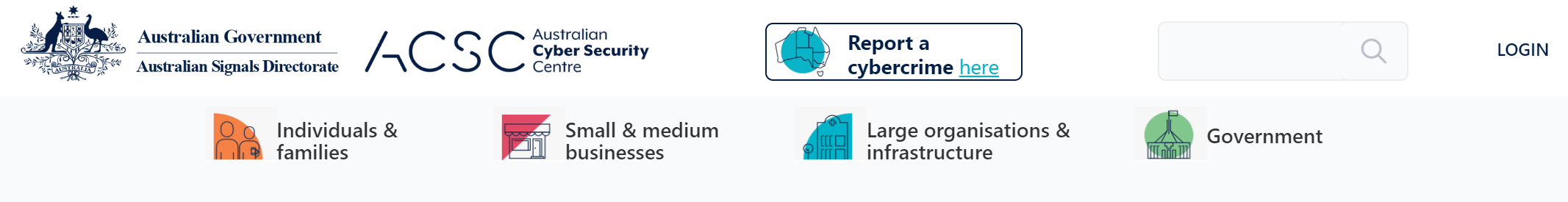 Passwords, PINS and passphrasesPasswords, PINS and passphrases are the first line of defence to protect your information from cyber criminals. They should be a secret that only you know.Weak passwords are easy for cybercriminals to guess. They use automated software that can potentially guess 350 billion passwords per second!If your password or PIN is captured, guessed or stolen, a cybercriminal can potentially:send emails from your accountswithdraw money from your bank accountschange files on your computer such as invoicessteal your identity.The key thing to remember when creating a password is that the longer it is, the stronger it is! Think of a passphrase that is made up of at least four words, including at least 14 characters, for example 'horsecupstarshoe'. Make it meaningful to you so it is easy to remember. Using strong passwords lowers your overall risk of a security breach, but they do not replace the need for other effective security controls, such as installing anti-virus software and updates to your operating system as soon as they’re released. Do not include the following things in your passwords: repeated characters arbitrarily mixed letters, numbers and symbols  single dictionary words, your street address or numeric sequences (such as 1234567) personal information anything you have previously used. It is better not to change your passwords frequently, for example each month, as it leads to poor passwords being created. A passphrase is similar to a password. It is used to verify access to a computer system, program or service. Passphrases are most effective when they are:​Used with multi-factor authenticationUnique – not a famous phrase or lyric, and not re-usedLonger – phrases are generally longer than wordsComplex – naturally occurring in a sentence with uppercase, symbols and punctuationEasy to remember – saves you being locked out.Passphrases create greater security & more convenience. They are:Harder to crack against common password attacksEasier to remember than random charactersCompliant with password security requirements – upper and lower-case lettering, symbols and punctuationPassphrases will significantly increase security across all of your business’ devices. Information adapted and curated from https://www.cyber.gov.au/ActivitiesComprehension questions:How many passwords can automated software guess per second?How many words should a passphrase include?What other security requirements should you consider apart from a strong password?Why do you think you should update your Operating System as soon as the updates are released?How frequently should you change your password/passphrase? [Or Why shouldn’t you change your password each month?]What is the key thing to remember about creating passwords?Vocabulary:Write a sentence for each word demonstrating correct usage.  Remember to use correct tense and subject agreement. For example, a verb such as ‘to run’ – I run, he runs…Simple, Compound or ComplexIdentify whether the sentences below are simple, compound or complex. Underline the verbs in each sentence. Be prepared to explain your answer.
Using strong passwords lowers your overall risk of a security breach, but they do not replace the need for other effective security controls [compound]A passphrase is similar to a password [simple]They should be a secret that only you know. [complex]Answer Key:Using strong passwords lowers your overall risk of a security breach, but they do not replace the need for other effective security controls [compound]2 verbs and the coordinating conjunction BUT – FANBOYS.A passphrase is similar to a password [simple]1 verb - isThey should be a secret that only you know. [complex]2 verbs – be and know. Subordinate clause ‘that only you know’.Language focus:When creating a list of items you should be able to read each point with the stem statement and it forms a sentence.  For example, look at this from the article above:Passphrases are most effective when they are:​Used with multi-factor authenticationUnique – not a famous phrase or lyric, and not re-usedLonger – phrases are generally longer than wordsComplex – naturally occurring in a sentence with uppercase, symbols and punctuationEasy to remember – saves you being locked out.Notice how each dot point makes grammatical sense with the sentence stem.Writing task:Write some guidelines about how to be safe online. In your guidelines you must include a sentence stem with a dot point list. Remember to make sure each dot point makes grammatical sense.Create a passwordCreate a password/passphrase that uses at least 4 words. Use the categories below and mix and match each.Use the boxes below to create your passphrase. Cut them out to test different combinations. Use the small boxes for numbers or symbols.Curriculum Links:EN4-3B - uses and describes language forms, features and structures of texts appropriate to a range of purposes, audiences and contexts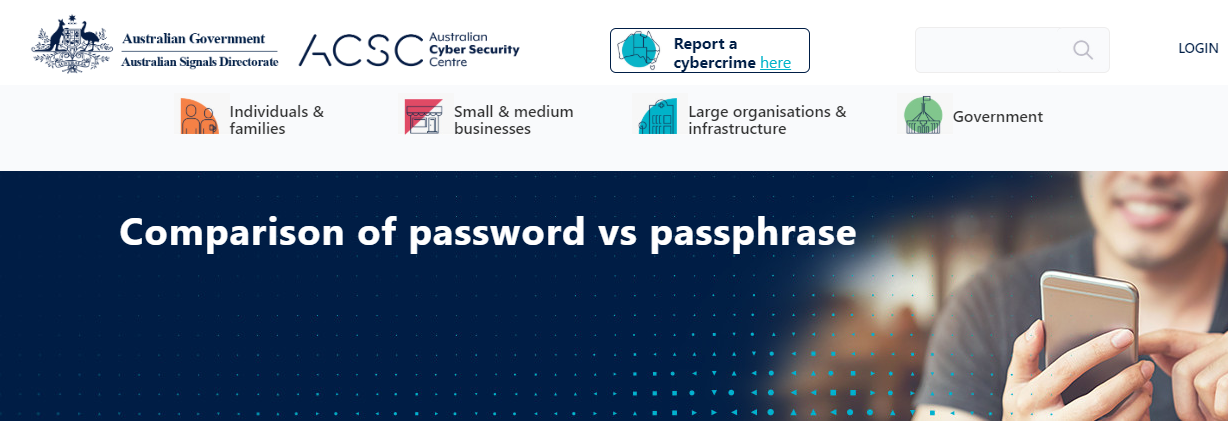 Cloze:Commonly, complexity, substitution, Mildly, Excellent, easy, hard, easy, difficult, excellent, complexity, lengthVery easy, Easy, Somewhat Easy, Very difficult, EasyCATEGORIESFavourite numberPet’s name, or favourite character’s nameA symbol (#, $, %, *, or &)Favourite foodPASSWORD/ PASSPHRASEEASY TO REMEMBERCOMMENTSPASSWORD/ PASSPHRASEEASY TO REMEMBERCOMMENTSpassword123One of the most ________________ used passwords on the planet.Spaghetti95!Some _________________ in the most common areas, and very short ____________. Easy to remember, but easy to crack5paghetti!95Not much more complexity than above with character _______________, and still short length. ___________ to remember, but easy to crack.A&d8J+1!____________ complex, but shorter than the above passwords. ______________ to remember, easy to crack.I don’t like pineapple on my pizza!_____________________ character length (35 characters). _________________ is naturally high given the apostrophe, exclamation mark and use of spaces. Very easy to remember, and very _________________to crack.